医薬品と違法薬物（共通点もある･･･!?）医薬品と違法薬物の共通点を言えますか？　医薬品は体に良いもの、違法薬物は体に悪い“正反対”のものと思っているかもしれませんが、実はどちらも私達の身体にとって異物という共通点があります！　でも実際には、皆さんの思っているとおり、私達の体に対して医薬品は（プラス）の作用、違法薬物は（マイナス）の作用をもたらします。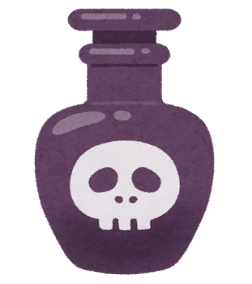 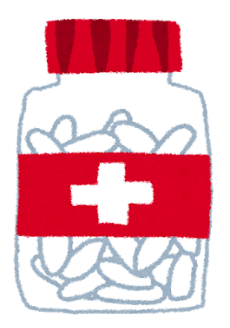 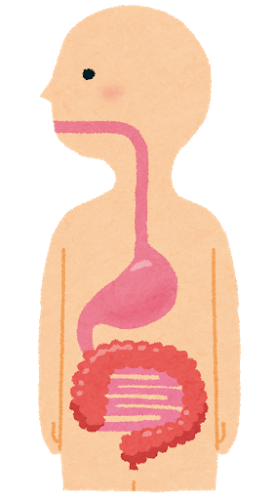 医薬品は私達の体にの作用をもたらすと述べましたが、異物を医薬品として使用するためには、10～20年かけて体への有効性（の作用は大きいか）や、安全性（の作用は小さいか）を調査・試験し、国の審査を受けなければなりません。こうして異物は健康を保ち、病気の治療に使用できる医薬品になれるのです。さらに、治療に使われ始めた後も、有効性や安全性の追跡調査が行われています。それでも医薬品はきちんと扱わないと体に害を及ぼすことがあるので、使い方が決まっており、薬剤師や医師などの専門家が取り扱っているのです。片や違法薬物はどうでしょう？　そもそもの作用はなく、の作用が大きいために取り締まりの対象となっているのです。しかも、取り扱っているのは専門家でも何でもありません。違法薬物の使用は、周りの人に危害を加えてしまうこともあります。なぜ医薬品は正しく使用しないといけないのか、違法薬物は絶対に使用してはいけないのか、その根本的な理由がここにあるのです！